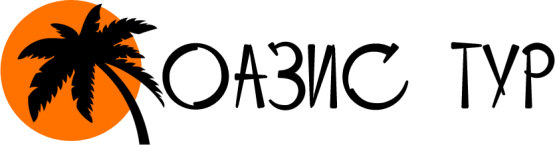 Групповой Тур “Весенние Сакура в Японии”. Март –Апрель 2020. Группа 5Токио – Камакура - Хаконе  31.03.2020 - 05.04.2020 (6 дней/5 ночей)31.03.2020 - 07.04.2020 (8 дней/7 ночей)Авиаперелет: из Владивостока –   18 000 руб/чел (без багажа), 21 500 руб/чел (с багажом).     БЛОК МЕСТ6 дней / 5 ночей8 дней/ 7 ночей!!!Внимание! Все дополнительные экскурсии заказываются до выезда!31.03 - ДОПОЛНИТЕЛЬНАЯ  ЭКСКУРСИЯ ВЕЧЕРНИЙ КРУИЗ «САМУРАЙСКИЙ КОРАБЛЬ С УЖИНОМ»   10 000 руб/чел. (при группе от 6 чел.)04.04 -ДОПОЛНИТЕЛЬНАЯ ЭКСКУРСИЯ В ЙОКОГАМУ  10 000  руб/чел. (при группе от 6 чел.)06.04 -ДОПОЛНИТЕЛЬНАЯ ЭКСКУРСИЯ В TOKYO DISNEY SEA / DISNEYLAND  9 500 руб/чел. (при группе от 6 чел.)Отель в г. Токио   “Toyoko Inn Tokyo Eki Shin Ohashi  Mae”  три звезды ***  ( для  тура 6 дней)Отель в г. Токио  “Toyoko Inn Tokyo  Nihonbashi Ningyocho”  три звезды *** ( для  тура  8 дней)В стоимость группового тура в Японию "Весенняя  Сакура" включено:- проживание в отеле «Toyoko Inn Tokyo Tokyo Eki Shin Ohashi  Mae // Toyoko Inn  Tokyo  Nihonbashi Ningyocho» в двухместных или одноместных номерах с завтраком;- День 1 – трансфер в отель с русскоговорящим гидом на заказном автобусе // скоростном поезде Narita Express;- День 8 – трансфер в аэропорт с русскоговорящим гидом на заказном автобусе // скоростном поезде Narita Express;- 3 экскурсионных дня с гидом на заказном автобусе;- 3 обеда во время экскурсий;- входные билеты по экскурсионной программе;- мед. страховка;- оформление визы.Дополнительно оплачивается:- авиаперелет ,- дополнительные услуги и экскурсии, не включПроживание в ДВ номере/с чел.Проживание в ОДН номере/с чел.Ребенок до 12-ти лет на доп.кроватиРебенок до 12-ти лет без доп.кровати63 900 руб.71 900 руб.58 900 руб.53 900 руб.Проживание в ДВ номере/с чел.Проживание в ОДН номере/с чел.Ребенок до 12-ти лет на доп.кроватиРебенок до 12-ти лет без доп.кровати70 900 руб.81 900 руб.65900 руб.60 900 руб.ДЕНЬ 1Владивосток  - Токио31.03Вылет из Владивостока в Токио. Прибытие в Токио, встреча с гидом. Переезд в отель на заказном автобусе // скоростном поезде Нарита Экспресс.Гид  13:00-18:00. **Возможна экскурсия за дополнительную плату. ДОПОЛНИТЕЛЬНАЯ  ЭКСКУРСИЯ ВЕЧЕРНИЙ КРУИЗ «САМУРАЙСКИЙ КОРАБЛЬ С УЖИНОМ»  Стоимость  10 000 руб/чел. (при группе от 6 чел.)Вы совершите незабываемый круиз на исторической копии прогулочной лодки феодалов эпохи Эдо.  Кроме того, Вы увидите  шоу, стилизованное под  театр  «кабуки». Красочное представление  подарит вам наилучшие впечатления о богатстве и уникальности японской культуры.Гид 18:00-22:00, общественный транспорт.ДЕНЬ 2Токио 01.04Экскурсия по Токио на заказном автобусе включает в себя любование сакурой в парке Синдзюку Гёэн, а также посещение района небоскребов Синдзюку, обзорная площадка здания муниципалитета, храма Мейдзи Дзингу, прогулка по району Харадзюку.(Завтрак, обед). Гид, заказной автобус 09:00-19:00.ДЕНЬ 3Камакура02.04Экскурсия в город Камакура на заказном автобусе включает в себя посещение: храма Хаседера, статуи Дайбуцу - Великого Будды,  "Бамбукового" храма Хоккокудзи, а также традиционной сувенирной улицы.(Завтрак, обед). Гид, заказной автобус 08:30-18:30.ДЕНЬ 4Хаконе03.04Экскурсия в Хаконе на заказном автобусе с гидом включает в себя круиз по озеру Аси и посещение: канатной дороги Хаконе, долины Овакудани, Музея современного искусства под открытым небом.*ВАЖНО!!! В случае, сейсмической активности долины Овакудани, экскурсионные объекты могут быть изменены: канатная дорога "Хаконе" на Канатную дорогу "Камагатоке", долина Овакудани на Посещение панорамной площадки. (Завтрак, обед). Гид, заказной автобус  08:30-18:30.ДЕНЬ 5 //  ДЕНЬ 5  – ДЕНЬ 7Токио04.04 //  04.04 --06.04Свободные дни. (Завтрак в отеле).**Возможны экскурсии за дополнительную плату. !!!Внимание! Все дополнительные экскурсии заказываются до выезда!04.04 – ДОПОЛНИТЕЛЬНАЯ ЭКСКУРСИЯ В ЙОКОГАМУ. Стоимость 10 000 руб/чел (при группе от 6 чел).Экскурсия в город Йокогама на общественном транспорте включает в себя посещение: парка Ямасита, корабля-музея Хикаву-Мару, порта будущего «Минато Мирай» (по желанию шоппинг, парк аттракционов), Башни Лендмарк Тауэр, кроме того, Вы совершите небольшую морскую прогулку по Токийскому заливу с потрясающими видами на город Йокогама.Гид, общественный транспорт 09:30-17:30 (Обед).06.04-ДОПОЛНИТЕЛЬНАЯ ЭКСКУРСИЯ В TOKYO DISNEYLAND/DISNEYSEA.  Стоимость 9 500 руб/чел. (при группе от 6 чел.). Гид провожает до парка.Экскурсия  в парк развлечений на общественном транспорте в Диснеевском стиле Токио Дисней Си. Тематика парка посвящена исключительно водной стихии.Гид 08:00-10:00, общественный транспорт.ДЕНЬ 8Токио –Владивосток 05.04 // 07.04Выписка из отеля. Встреча с гидом, трансфер в аэропорт на заказном автобусе // скоростном поезде Нарита Экспресс.     Вылет во Владивосток (Завтрак) Гид 09:00-15:00.ДЕНЬ 131 марта 2020/Вторник – Хабаровск//Владивосток – Токио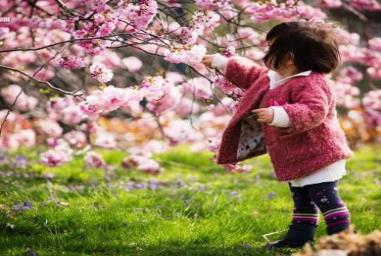 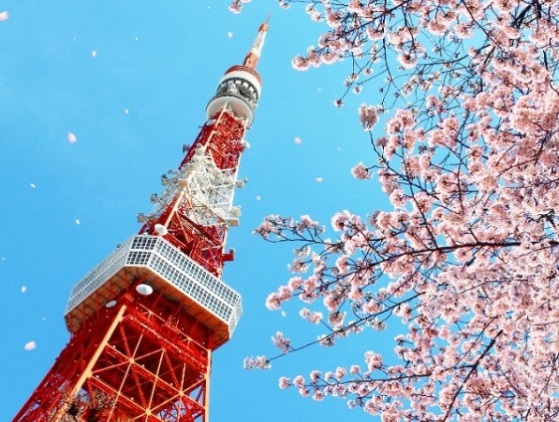 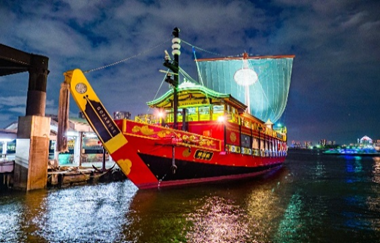 Сезон цветения сакуры относительно короткий. В период, длящийся с конца марта по начало апреля в Японии наступает волшебное время. Страна полностью преображается: сотни деревьев зацветают повсюду белыми и розовато-белыми цветами. Начало и продолжительность цветения сакуры меняется из года в год. Официально считается, что в Токио сакура зацветает с 27 марта по 7 апреля, в Саппоро - с 12 марта до 20 апреля, в Киото - с 4 по 16 апреля, в Осаке - с 5 по 13 апреля.Приглашаем Вас совершить незабываемый тур в Японию в период празднования сезона оханами и насладиться прекрасным цветением сакуры во время весенних каникул в Японии!Групповые туры на цветение сакуры в Японии формируются с вылетом из Владивостока. 11:55 – 13:10 Вылет из Владивостока в Токио рейсом SU 5480 ( Прилет в Терминал 1. Самостоятельный переход из Терминала 1 в Терминал 2 )13:20 - 14:40 Вылет из Владивостока в Токио рейсом S7 6281. (Терминал 2)14:30-15:30 - Встреча с гидом в зоне прилета Терминала 2 около таблички «Группа Владивосток 31.03». Обмен Валюты.16:00 - Переезд в отель на заказном автобусе // скоростном поезде Нарита Экспресс. .17:30 - Заселение в отель.Время работы гида  с 13:00 до 18:00.**Возможна экскурсия за дополнительную плату. 18:00-22:00  - ДОПОЛНИТЕЛЬНАЯ ЭКСКУРСИЯ  ВЕЧЕРНИЙ КРУИЗ «САМУРАЙСКИЙ КОРАБЛЬ»   С УЖИНОМ  Стоимость 10 000 руб/чел. (при группе от 6 чел.) Ночной Токио — это удивительное зрелище. Город выглядит совершенно иначе, когда смотришь на него с воды. Это хорошая возможность увидеть Токио с нового ракурса и полюбить его еще сильнее. Вы совершите незабываемый круиз на исторической копии прогулочной лодки феодалов эпохи Эдо, где гости сидят на татами и наслаждаются пейзажами за окном. Кроме того, Вы увидите шоу,  стилизованное под театр "кабуки". Красочное представление  подарит вам наилучшие впечатления о богатстве и уникальности японской культуры. После шоу Вы сможете сфотографироваться с артистами театра.   В экскурсию включен ужин на борту корабля.  Включено:  русскоговорящий гид, входной билет на круиз, транспортные расходы, ужин.Гид, общественный транспорт 18:00-22:00 (Ужин).*Ночь в отеле 3 звезды “Toyoko Inn Tokyo Eki Shin Ohashi  Mae” //  3 звезды “Toyoko Inn  Tokyo  Nihonbashi Ningyocho”ДЕНЬ 201 апреля  2020/ Среда – Токио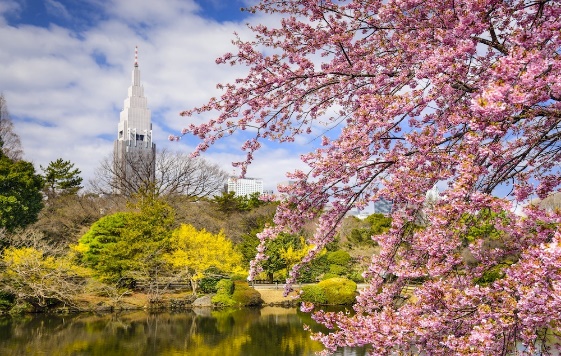 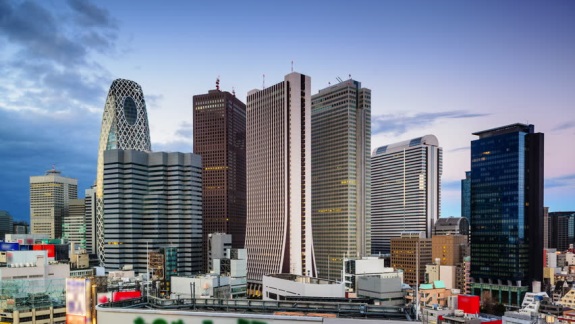 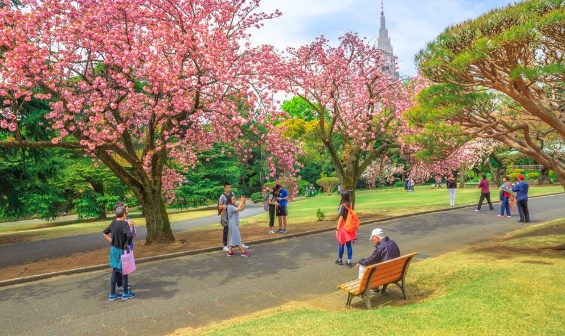 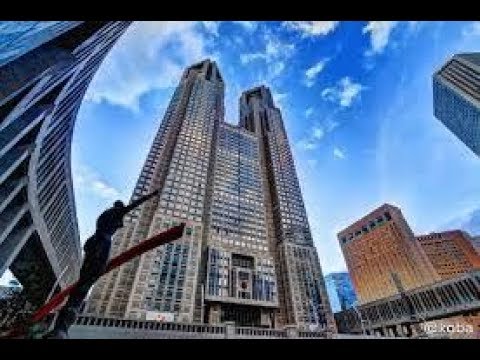 07:00 – Завтрак в отеле.09:00 –В холле отеля Вас ждет гид и обзорная экскурсия по городу Токио на заказном автобусе.10:00- Любование сакурой в Национальном парке Синдзюку Гёэн (включено в стоимость тура).Более ста лет назад земли, на которых расположился парк Синдзюку Гёэн, были пожалованы Токугавой его вассалу — Даймё Киёнари Найто. Сегодня это один из самых роскошных парков Токио — жемчужина садового искусства эпохи Мэйдзи.В парке произрастает более 20 тысяч деревьев. Из них 1300 — разные виды сакуры. Именно поэтому Синдзюку Гёэн любят посещать весной во время её цветения.Парк достаточно большой, и в нем несложно найти тихое спокойное место. Это популярное место для любования сакурой всей семьей, поэтому здесь нечасто устраивают шумные вечеринки.13:00 - Обед в ресторане (включено в стоимость тура).14:00 - Район небоскребов Синдзюку и смотровая площадка Токийской мэрии (включено в стоимость тура).Обзорные площадки расположены на высоте 202 метров. До 2007 года башни были самыми высокими строениями в столице - их высота составляет 243 метра. В хорошую погоду с площадок открывается вид на величественный вулкан Фудзи, Токийское Небесное Древо, Храм Мэйдзи, Токийский купол.15:30– Храм Мейдзи-дзингу (включено в стоимость тура).Крупнейший синтоистский храм Японии, спрятанный в глубине парка Йойоги. Вокруг святилища разбит парк, в котором произрастают деревья со всей Японии: от гинкго до кипарисов и сакуры.16:30 - Харадзюку. Шоппинг на торговой улице Такесита Дори.Харадзюку — это настоящий эпицентр уличной моды. Взрыв цветов, фактур и эксцентричности достигает своей кульминации в этом небольшом квартале, где находится наибольшее скопление бутиков и торговых центров на любой вкус.19:00 – Прибытие в отель.Время работы гида и заказного автобуса с 09:00-19:00.*Ночь в отеле 3 звезды “Toyoko Inn Tokyo Eki Shin Ohashi  Mae” //  3 звезды “Toyoko Inn  Tokyo  Nihonbashi Ningyocho”ДЕНЬ 302 апреля  2020/ Четверг – Камакура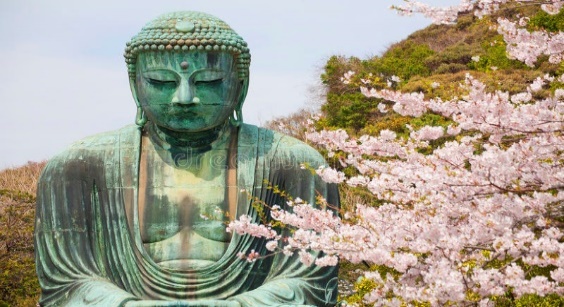 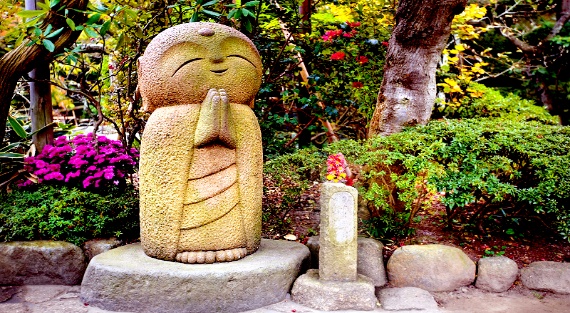 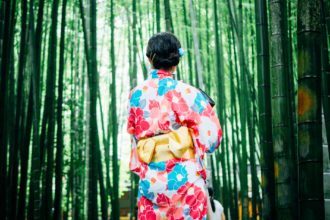 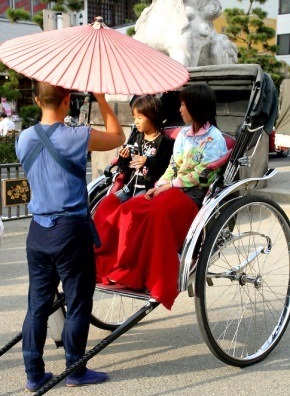 07:00 –Завтрак в отеле.08:30 – Утром в холле отеле Вас встретит Гид и Вы отправитесь на экскурсию в город Камакура на заказном автобусе.Расположенный на побережье Тихого океана г.Камакура – является древнейшей столицей Японии, это небольшой городок с большим количеством древних буддийских храмов, тихий и живописный. Камакура — один из самых древних городов Японии, был основан в 1192 г.10:00 - Храм Хаседера (включено в стоимость тура).Храм был построен в 736 году. Вы поразитесь  13,5 метровой статуе Будды, статуе  11-головой богини Каннон высотой 9,5 метров. Другой достопримечательностью храма является гигантский колокол - самый древний в Камакуре. Он объявлен важнейшей культурной ценностью Японии. Все храмы украшены обилием цветов, что придает особую изысканность старинным строениям. Вы полностью погрузитесь в атмосферу 12 века, почувствуете себя частичкой великого прошлого.11:00 – Статуя Дайбуцу – Великий Будда (включено в стоимость тура).Эта статуя Будды - вторая по величине в Японии (первая находится в Нара). Высота статуи — 11,4 м, вес — 93 тонны. Будда сидит под открытым небом, живописные холмы создают прекрасный фон. Статуя была отлита в 1252 г.  Статуя, вероятно, была сделана Оно Горёмоном или Танси Хисатомо, ведущими японскими скульпторами из бронзы того времени.12:30 - Обед в ресторане (включено в стоимость тура).13:30 - "Бамбуковый храм" Хококудзи (включено в стоимость тура).Хококудзи древний храм, основанный школой Риндзай (школой Дзэн буддизма) в 1334 г. Неофициальное название храма Хококудзи – «Таке-дера»,  что в переводе означает Бамбуковый храм, поскольку его слава и популярность поддерживается прежде всего, благодарявеликолепной бамбуковой роще, высаженной за главным Павильоном. Рекомендуется неторопливо прогуляться по тропинке, окруженной бамбуком. Здесь есть боковая дорога, которая приведет вас к прелестному каменному Будде и каменной башне.15:00 – Покупка сувениров.Прогулка и покупка сувениров перед храмом Хатимангу. Вы сможете купить знаменитое сливовое вино – Умейщи, порошковый зеленый чай для чайной церемонии, японские драгоценные камни и многое другое.17:30 - Убытие в Токио.18:30 - Прибытие в отель.Время работы гида и заказного автобуса с 08:30-18:30.*Ночь в отеле 3 звезды “Toyoko Inn Tokyo Eki Shin Ohashi  Mae” //  3 звезды “Toyoko Inn  Tokyo  Nihonbashi Ningyocho”ДЕНЬ 403 апреля   2020/Пятница - Хаконе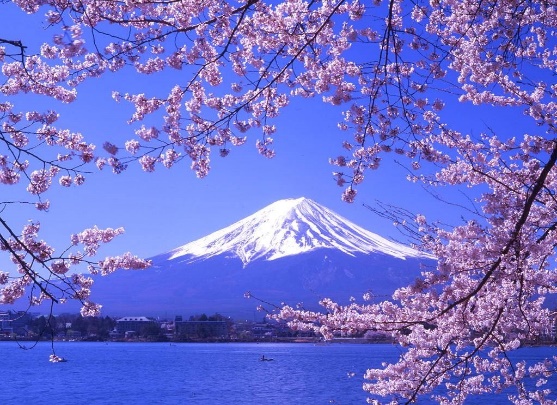 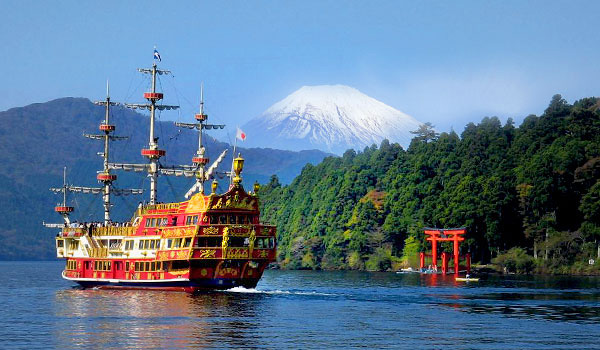 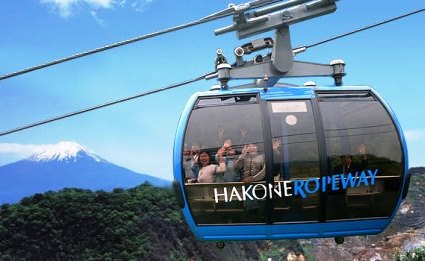 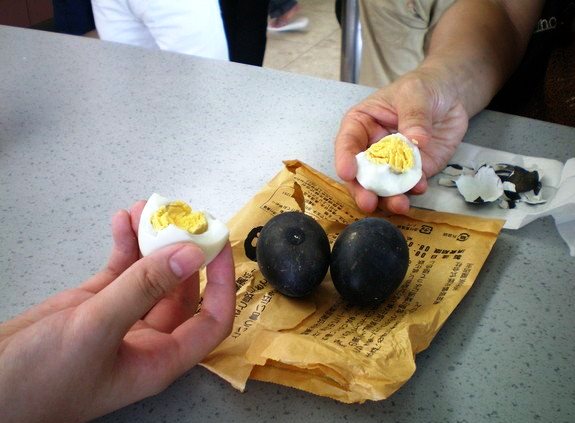 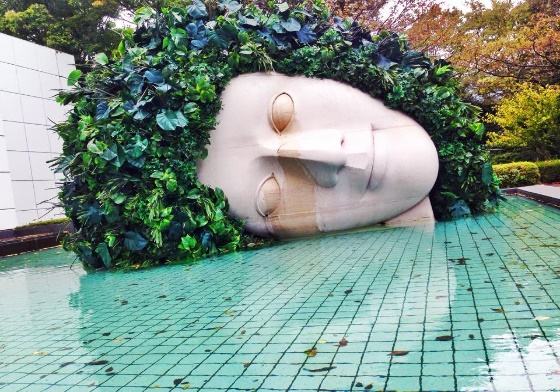 07:00 –Завтрак в отеле.08:30 – В холле отеля Вас ждет гид и путешествие в Хаконе на комфортабельном автобусе!10:30 – Прибытие в Хаконе.Парк Хаконе делится скоростным шоссе на две части: Хаконе - гигантская кальдера потухшего вулкана, в которой сейчас расположено горное озеро Аси, и район вокруг горы Фудзи. В Хаконе есть множество музеев, подвесные канатные дороги, вертолетные прогулки, фешенебельные отели и целые комплексы бань, величественный синтоистский Храм Дракона, прогулочные катера, изысканные рестораны, сувенирные лавки, сероводородные горячие источники, великолепная природа и чистый горный воздух.10:50 –  Круиз по озеру Аси (включено в стоимость тура).В кальдере потухшего вулкана образовалось великолепное горное озеро Аси (Ashi-no-ko). Расположенное в национальном японском парке, озеро Аси является одной из главных достопримечательностей этого района. В его водах отражается гора Фудзи, обрамленная узором стройных сосен, Вы сможете полюбоваться прекрасными пейзажами во время круиза по этому «кусочку рая» в горах.12:00 –Канатная дорога Хаконе (включено в стоимость тура).Всего за 7 минут с помощью комфортной и удобной канатной дороги Вы достигнете вершины горы. Общая протяженность канатной дороги 1800 метров. Во время подъема Вы сможете полюбоваться цепью гор Хаконе, озерами и лесом японских кедров.12:30 – Прогулка по Долине  Овакудани (включено в стоимость тура).Долина Овакудани образовалась в кальдере давно утихшего вулкана. По земным меркам произошло это сравнительно недавно — около 3 тысяч лет назад. Но сейсмическая активность в долине не прекращается. Здесь есть кипящие источники, извергаются горячие потоки и пар, всюду витает серный запах. Чтобы тепловая энергия кипящей серы не пропадала зря, местные жители научились отваривать в ней куриные яйца. Согласно древнему приданию, одно съеденное яйцо Овакудани дарует человеку как минимум семь лет жизни.*ВАЖНО!!! В случае, сейсмической активности долины Овакудани, экскурсионные объекты могут быть изменены: канатная дорога "Хаконе" на Канатную дорогу "Камагатоке", долина Овакудани на Посещение панорамной площадки. 13:30 – Обед в ресторане (включено в стоимость тура).14:30 - Музей под открытым небом (включено в стоимость тура).Музей под Открытым Небом Хаконе передает гармоничное сочетание диких и искусственных творений - природных красот и искусства в разных его проявлениях. В парке музея Вас ждут интерактивные инсталляции, абстрактные скульптуры, а также галерея с работами Пабло Пикассо. Не говоря уже о фантастических видах на холмы и горы Хаконе!Специально для уставших посетителей в музее — бесплатный онсэн для ног «Аси-Ю». Это неглубокая длинная канавка с обогащённой минералами водой из местных горячих источников.16:30 – Убытие в отель.18:30- Прибытие в отель.Время работы гида и заказного автобуса с 08:30 до 18:30.*Ночь в отеле 3 звезды “Toyoko Inn Tokyo Eki Shin Ohashi  Mae” //  3 звезды “Toyoko Inn  Tokyo  Nihonbashi Ningyocho”ДЕНЬ 5 //  ДЕНЬ 5 – ДЕНЬ 704 апреля  2020  - Суббота – Токио //  04 апреля  -  06  апреля  2020 Суббота   - Понедельник  – Токио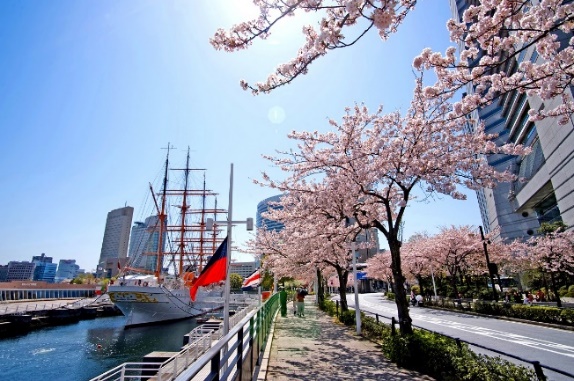 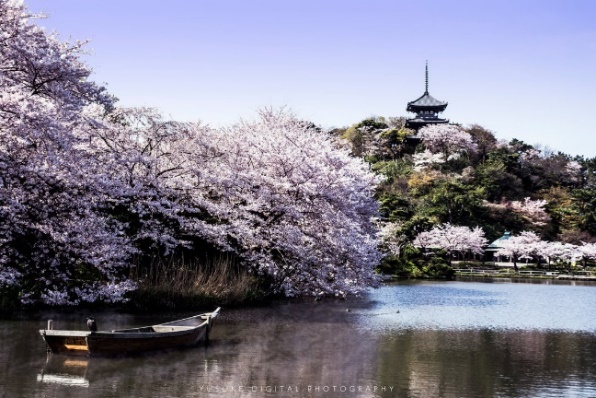 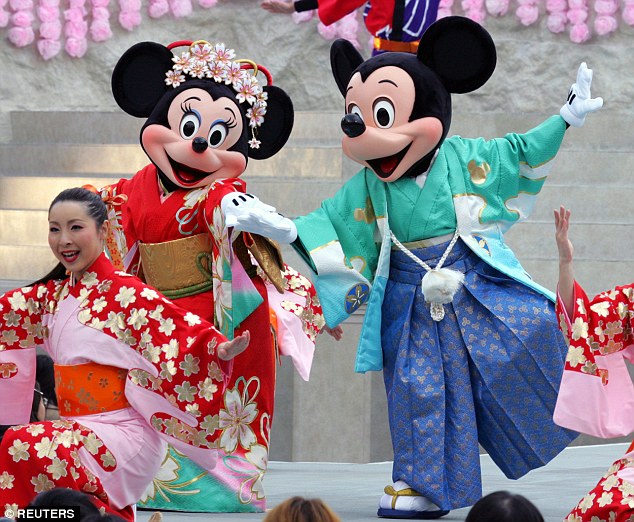 07:00 – Завтрак в отеле.  Свободное время.*Возможны экскурсии за дополнительную плату. !!!Внимание! Все дополнительные экскурсии заказываются до выезда!*Ночи  в отеле 3 звезды “Toyoko Inn Tokyo Eki Shin Ohashi  Mae” //  3 звезды “Toyoko Inn  Tokyo  Nihonbashi Ningyocho”04.04 – ДОПОЛНИТЕЛЬНАЯ ЭКСКУРСИЯ В ГОРОД ЙОКОГАМА. Стоимость 10 000 руб / чел (при группе от 6 чел) Экскурсия в город Йокогама на общественном транспорте включает в себя посещение: парка Ямасита, корабля-музея Хикаву-Мару, порта будущего «Минато Мирай» (по желанию шоппинг, парк аттракционов), Башни Лендмарк Тауэр, кроме того, Вы совершите небольшую морскую прогулку по Токийскому заливу с потрясающими видами на город Йокогама.Йокогама — второй по величине город Японии, но его можно вполне назвать продолжением многомиллионного мегаполиса Токио,  города расположены всего в 30 км друг от друга, и границу между ними определить крайне сложно. Число постоянных жителей Йокогамы превышает 3,5 млн человек.Гид,  общественный транспорт 09:30-17:30 (Обед). 06.04- ДОПОЛНИТЕЛЬНАЯ ЭКСКУРСИЯ В TOKYO DISNEYLAND/DISNEYSEA.  Стоимость 9 500 руб/чел. (при группе от 6 чел)В стоимость включено: проезд на общественном транспорте отель-парк, входные билеты, сопровождение гидом до парка. Парк для посещения выбирается заранее по желанию туриста.Громадный парк развлечений с множеством захватывающих аттракционов никого не оставит равнодушным. Здесь можно провести всего один день, а впечатлений запастись на целый год. Гид 08:00-10:00, общественный транспорт.*Ночь в отеле 3 звезды “Toyoko Inn Tokyo Eki Shin Ohashi  Mae” //  3 звезды “Toyoko Inn  Tokyo  Nihonbashi Ningyocho”День 6  //  ДЕНЬ 805 апреля 2020-Воскресенье/Токио –Владивосток07 апреля 2020-Вторник/Токио –Владивосток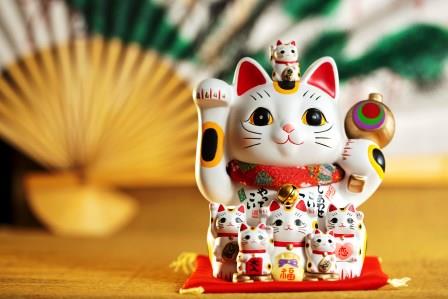 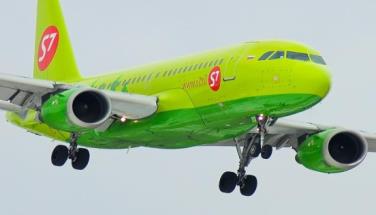 07:00 - Завтрак в отеле. Выписка из отеля. 09:00 - Трансфер в аэропорт с русскоговорящим гидом на заказном автобусе// скоростном поезде Нарита Экспресс. Прибытие в аэропорт. Регистрация на рейс S7 6282 / SU 5481  в Россию.14:05 – 17:25 Вылет из  Токио во Владивостока рейсом SU 548115:40-19:15 Вылет из Токио во Владивосток рейсом S7 6282.Время работы гида и заказного автобуса с 09:00 до 15:00.